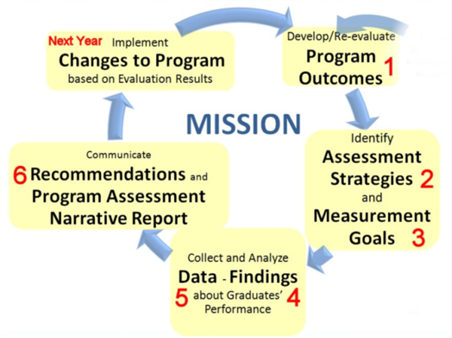  The purpose of Program Assessment is for continuous improvement Clearly defined tasks and timelines of assessment activities are outlined in the NWIC 2012-2017 Assessment Plan. The continuous improvement structure guides data gathering, analyses, interpretation of results, and decision-making Program Assessment Matrices: The numbered columns of the program assessment matrices below relate to the same numbers in the program assessment narrative report and to the steps of the continuous improvement model. 1 Program Outcomes2 Assessment Strategy(Who, what, how, when?)3 Measurement Goal(expected results)4 Findings(Actual results) 5 Analysis of Data(What students learned & what they didn’t learn)6 Action or RecommendationDateAssessment Plan Action StepChecklist ItemAnnual review1-Articulate outcomesAlign program outcomes with Institutional Outcomes Update the phase II curriculum map  Submit to aaa@nwic.edu 13 - Use data to inform curricula
14 - Track Results of changes through 
        reports and on-going assessment
2 -   Develop outcomes rubrics  Apply recommendations from 2012-13 program        assessment  Review program outcomes rubricsQtrly Week 23 -   Identify direct and indirect assessment 
       opportunities at entry, midway, and exit  Identify assessment opportunities for the quarter - course, assignment/activity, and level of proficiency      (refer to phase II curriculum map) Qtrly Week 35 – Determine or create the instructional activities or assignments that will be used to teach6 - Determine or create the activities,  assignments, or tool  that will be used to assess7 - Develop assessment strategy rubric
8 - Identify the measurement goal   Fill in assessment-ready program assessment matrix with columns 1-3 complete   Develop assessment strategy rubric for           each outcome        Email both items to aaa@nwic.eduQtrly9 - Assess students for outcome attainment
10 - Analyze the assessment data    Students assessed     Complete program assessment matrix with             columns 1-6 filled inQtrly course Annual Program12 - Report analysis results and recommendations    Report quarterly program assessment results by submitting complete program assessment matrix at the end of each quarter -  Email to aaa@nwic.edu     Submit Annual Program Assessment Report at the end of Spring quarter -  Email to aaa@nwic.edu